The Second Coming of ChristAll the prophecies that foretold Christ’s first coming were fulfilled literally. There are over 300 prophecies concerning His first coming. It is a mathematical impossibility (10 to the 157th) that these prophecies could be fulfilled in anyone other than Jesus of Nazareth. There are over 200 prophecies yet to be fulfilled concerning the Second Coming of Christ. Jesus himself talked about his second coming 21 times in the Gospels.Some prophecies about Christ’s first advent He was born of a virgin (Isaiah 7:14)He would be born in Bethlehem (Micah 5:2)He would become a sacrificial offering for sin and healing (Isaiah 53)1) The Old Testament prophets did not make a clear distinction between his first coming and second coming – Isaiah 9:6-7In his first coming He was a suffering servant In His second coming, Jesus will be a conquering kingIn His first coming He arrived in the humblest circumstancesIn His second coming He will arrive with the armies of heaven 2) Some prophecies about the Second Coming of ChristHis rule will be universal and forever - Isaiah 9:6-7, Psalm 72:8, Daniel 2:36, 7:14His return will be physical – Acts 1:9-11He will bring judgment on the wicked – 2 Thessalonians 1:6-10He will bring hope to the righteous – Titus 2:133) His Second Coming is in two phasesFirst, He comes FOR His church – 1 Thessalonians 4:13-18Second, He comes WITH His church – Revelation 19:11-164) When you have peace with God, you do not need to fear Christ’s coming 1 John 3:2-3, 4:17-19 He who testifies to these things says, “Surely I am coming quickly.” Amen. Even so, come, Lord Jesus! The grace of our Lord Jesus Christ be with you all. Amen. Revelation 22:20-21Then the seventh angel sounded: And there were loud voices in heaven, saying, “The kingdoms of this world have become the kingdoms of our Lord and of His Christ, and He shall reign forever and ever!” Revelation 11:15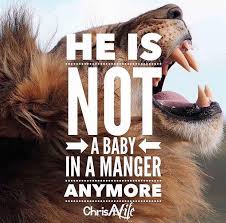 Christmas prophecies All the prophecies that foretold Christ’s first coming were fulfilled literally. There are over 300 prophecies concerning His first coming. Mathematics & Astronomy Professor Peter W. Stoner has made the statement that the chances of just 8 prophecies (like these) coming true by sheer chance is 1 in 10/17 (100,000,000,000,000,000). That would be equivalent to covering the whole state of Texas with silver dollars two feet deep and then expecting a blindfolded man to walk across the state and on the very first try find the ONE coin you marked. A few prophecies in Isaiah (The 5th gospel) Isaiah 2:1-4 – The future kingdom and king Isaiah 7:14 – The virgin birthIsaiah 9:1-7 – Light to the Gentiles and a King is bornIsaiah 11:1-10 – A branch from Jesse Isaiah 28:16, 18 – The cornerstone rejected. The deaf to hear and the blind shall seeIsaiah 40:1-5 – Prepare the way of the MessiahIsaiah 42:1-4 – the Messiah’s calling and ministryIsaiah 50:4-7 – He will be beaten and spit on Isaiah 52:13-15 – The sin bearing servant Isaiah 53 – The suffering Messiah Isaiah 60:1-3 – Kings will come to His risingIsaiah 61 – The good news of salvation that the Messiah will bring 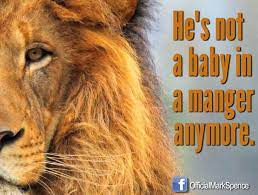 